BRIDGWATER AMATEUR SWIMMING CLUBLong Distance Club Championships 2017ENTRY FORMASA NumberAll events will be held at Trinity Sports and Leisure Centre. Warm-up Girls 6.10 pm PROMPT.			Time for Friday 10th June to be confirmedClosing date for entries: Friday 19th May 2017.STRICTLY NO LATE ENTRIESEntry fee £2.50 per event: No of events …	£…………  Total-Please submit payment in cash with your entry to any committee member..Please note that entry fees will still be payable even if the swimmer does not         come on the day. Saturday 3rd June 2017Saturday 3rd June 2017Saturday 3rd June 2017Event√Submitted time400 IM800M free (girls)1500M free (boys)Friday 10th June 400M free	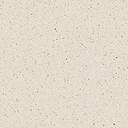 